III. osnovna škola Bjelovar,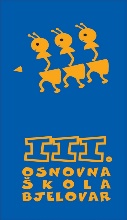 Tome Bakača 11d, 43000 Bjelovartel: 246-610;  246-510; fax: 221-545http://www.os-treca-bj.skole.hr/e-mail: ured@os-treca-bj.skole.hrKlasa: 112-01/21-01/4Urbroj: 2103-36-01-21-1U Bjelovaru, 10. veljače 2021. godineOBAVIJEST KANDIDATIMA PRIJAVLJENIM NA NATJEČAJ ZA RADNO MJESTO                 Učitelj/ica fizike –  temeljem natječaja od 28. 1. 2021. 						godine                                 (određeno, puno radno vrijeme)Školski odbor III. osnovne škole Bjelovar na sjednici održanoj dana 10. veljače 2021. godine dao je prethodnu suglasnost na zapošljavanje na radno mjesto Učitelj/ica fizike (puno, određeno vrijeme) za kandidata BORISA KORADE, magistra ekonomije iz Bjelovara.							Ravnateljica							Goranka Preskočil, mag.prim.educ.